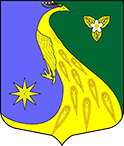 ЛЕНИНГРАДСКАЯ ОБЛАСТЬЛУЖСКИЙ МУНИЦИПАЛЬНЫЙ РАЙОНАДМИНИСТРАЦИЯ СКРЕБЛОВСКОГО СЕЛЬСКОГО ПОСЕЛЕНИЯПОСТАНОВЛЕНИЕ23 декабря 2020 г.                                      №  448О внесении изменений в постановление от 21 июля 2020 г. №  221 «Об утверждении перечня автомобильных дорог общего пользования местного значения, находящихся в казне МО Скребловское сельское поселение»На основании п.5 ст. 14 Федерального закона от  06.10. 2003 года  № 131-ФЗ  «Об общих принципах организации местного  самоуправления в Российской Федерации»; п.4 и п.8 ст.6 Федерального закона Российской Федерации от 08. 11. 2007 года №  257-ФЗ «Об автомобильных дорогах и о дорожной деятельности в Российской Федерации»                                                       ПОСТАНОВЛЯЮ:Внести изменения в постановление 21 июля 2020 г. №  221 «Об утверждении перечня автомобильных дорог общего пользования местного значения, находящихся в казне МО Скребловское сельское поселение».п. 12 приложения к постановлению от 21.07.2020 г. № 221 изложить в следующей редакции:Внести необходимые изменения в реестр муниципального образования Скребловское сельское поселение.Контроль за исполнением настоящего постановления оставляю за собой.   Глава администрации    Скребловского сельского поселения                                                               Е.А. Шустрова  12.4 -12Лужский р-нд. Задубьеул. Центральная4520Длина  1004Ширина  4,5грунт